Publicado en Madrid el 01/03/2021 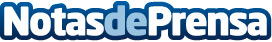 Tormo Franquicias participa en una edición de HIP 2021 sin precedentes para ayudar a la hostelería españolaEl evento anual más importante de innovación para el canal HORECA asume este año el importante reto de colaborar en la recuperación de la hosteleríaDatos de contacto:Laura AcostaCoordinadora de Marketing de Tormo Franquicias Consulting911 592 558Nota de prensa publicada en: https://www.notasdeprensa.es/tormo-franquicias-participa-en-una-edicion-de Categorias: Nacional Franquicias Emprendedores Eventos Restauración http://www.notasdeprensa.es